Еремин Игорь ВикторовичМДОУ ЦРР Д/С №20 «АЛЕНУШКА» Коломенский г.о., п.Биорки Московской областиПедагог-психологДанный материал можно использовать в работе с детьми младшего и среднего дошкольного возраста. Направленность материала – социализация данной категории детей, выработка таких понятий, как дружба, взаимопонимание, дружелюбие, взаимовыручка, не агрессивное отношение друг к другу.КАК ПАРОВОЗИК С ВАГОНЧИКАМИ ПОДРУЖИЛСЯ.Цель занятия: Развитие навыков культурного общения у детей младшего и среднего  дошкольного возраста.Задачи занятия:- развивать коммуникативные способности;- развивать произвольное внимание;- развивать дружелюбное отношение друг к другу.Материалы: мягкая игрушка (любая), текст сказки, иллюстрации к сказке, магнитная доска, магниты, вагончики (по числу детей в группе), склеенные в длину 4-5 листов белой бумаги на одном из которых в самом начале изображен веселый поезд, клей 1 шт..Ход занятия:- Здравствуйте дети. (Дети приветствуют психолога).- Сегодня мы с Серегой (мягкая игрушка) пришли к вам в гости, чтобы посмотреть, как вы дружите, относитесь друг к другу, деретесь или нет, обзываетесь или нет и т.д.После небольшой беседы психолог делает вывод, что не так все гладко в группе с дружбой.- Сегодня я Вам хочу рассказать одну сказку, в которой один из героев так же, как и у вас в группе некоторые ребята плохо, не дружелюбно относились друг к другу.- Сказка называется «КАК ПАРОВОЗИК С ВАГОНЧИКАМИ ПОДРУЖИЛСЯ».Повествование сказки (сопровождается показом иллюстраций).В одном волшебном лесу жили дружные и добрые животные. (А каких вы знаете животных, дети? Дети перечисляют зверей) (иллюстрация животных). И так (напомните мне, с чего все начиналось?). Жили они не тужили: всегда друг другу помогали, ходили друг к другу в гости, играли в игры, купались, бегали, прыгали и многое другое. А все потому, что они относились друг к другу уважительно: не обзывались, не плевались друг в друга, не злились, не кричали и не дразнились. Вообщем жили мирно. А еще у этих животных была одна достопримечательность, которой не было ни у кого из лесных жителей, только у них. У них был настоящий ПАРОВОЗ С ВАГОНАМИ. Благодаря этому они могли путешествовать по всему земному шару. Паровоз их никогда и ни в чем не подводил. С ним они объехали полмира. Но вот однажды, как-то раз, захотелось зверям попутешествовать. Договорились собраться в назначенное время. Но когда все собрались, паровоза не оказалось. Вместо него стояли одни вагоны. (иллюстрация вагончиков). Звери спросили у вагончиков, где паровоз, на что они сказали, что ушли от паровоза, так как он на них обзывался, плевался, топал колесами по шпалам, грубо с ними обходился. - И где же он сейчас? - спросили звери у вагончиков.- Ааа, там, на запасном пути, - ответили вагоны.Звери, все как один поспешили на запасной путь. И, правда, далеко, на запасном пути стоял, свесив голову паровоз, и о чем-то думал. (иллюстрация грустного поезда). Звери подошли к нему, он немного смутился, насупился, но виду не подал, что чем-то огорчен.- Ты чего такой хмурый? – спросили звери паровоз.- От меня вагоны убежали, - ответил поезд.- А почему они убежали? – продолжили звери.- Не знаю. – ответил паровоз.- А мы знаем, - ответили звери. – И ребята знают. Ведь, правда, ребята! (Ответы детей).- Сейчас мы тебе поможем!Упражнение «Когда, как говорят?»- Паровозик. На свете есть много добрых, вежливых слов, например, такие: спасибо, пожалуйста, здравствуйте, до свидания, простите, извините. Этих слов так много, и поэтому их нужно знать, какие слова, когда нужно говорить. Поможете паровозу? (ответ детей: да)- Хорошо ребята! - Скажите, когда вы приходите в садик, заходите в группу, что вы говорите? (ответы детей: здравствуйте, привет, доброе утро) - А когда покушаете, говорите спасибо? (ответ детей: да) - А если вам помогли одеться на прогулку, завязали шнурки, одели шапочку, что нужно сказать? (ответ детей: спасибо) - А злиться, дразниться, плеваться друг в друга, обзываться друг на друга можно? (ответ детей: нет) - Значит, если кто-то сделал, что-то хорошо или помог тебе, нужно говорить спасибо! Запомнил паровозик! - Если мы что-то хотим попросить, какое слово нужно сказать? (ответ детей: пожалуйста) - А если ты не чаяно кого-то обидел или толкнул что нужно сказать? (ответы детей: извиниться, сказать прости, извини) - А когда уходим домой, что нужно сказать ребятам, которые остаются в садике? (ответ детей: до свидания)- Ой, как здорова! Я теперь все запомнил!- Вагончики, простите меня, пожалуйста, я больше так не буду!- Хорошо, - ответили вагончики, прикрепились к паровозу и повезли зверей в путешествие. (иллюстрация веселого поезда с вагонами).Совместная работа психолога с детьми: приклеивание вагончиков к веселому поезду. Приложения: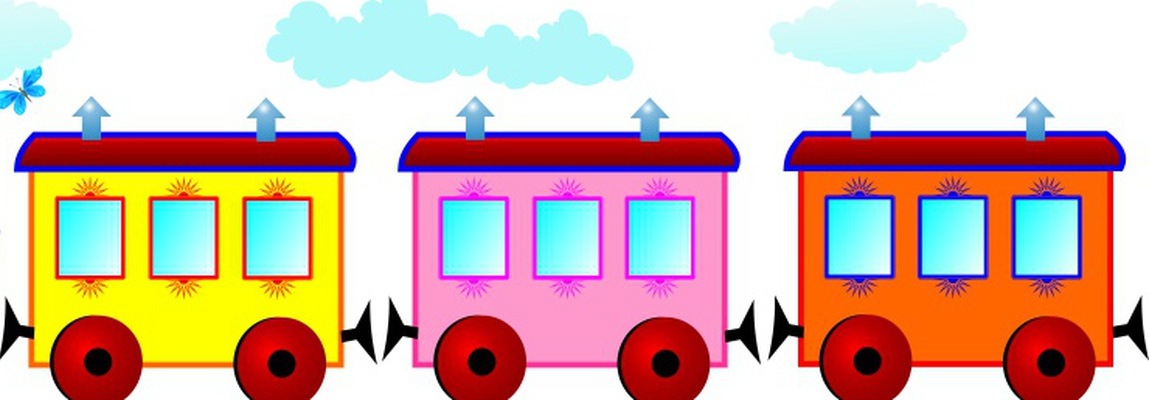 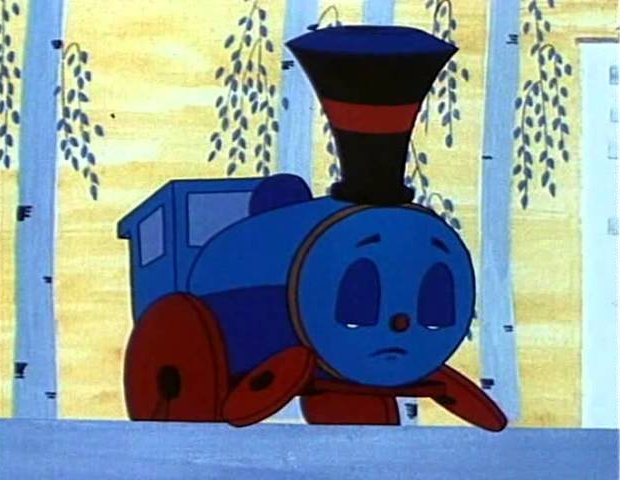 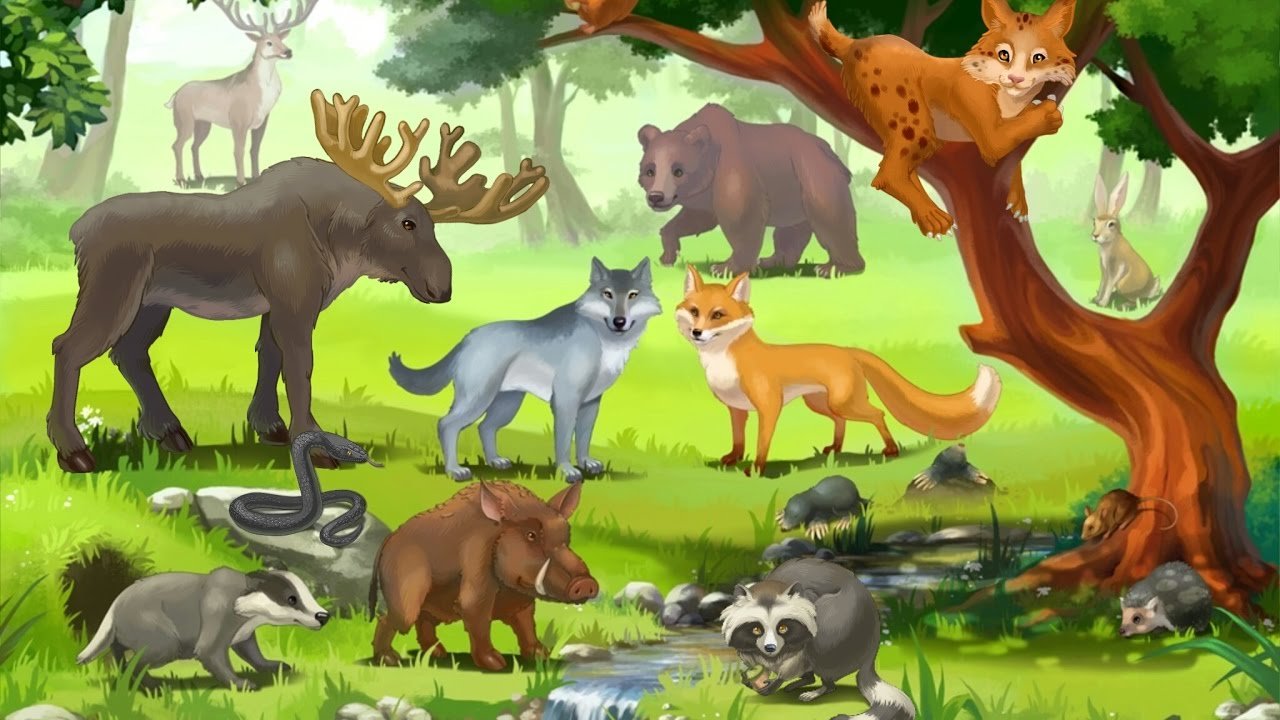 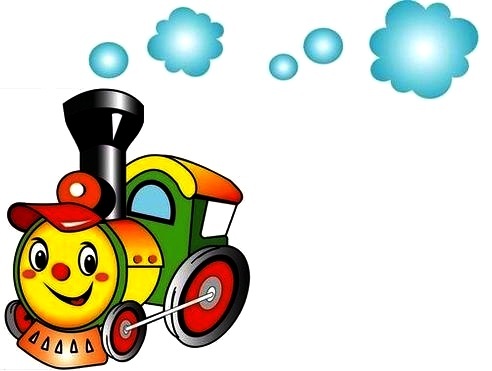 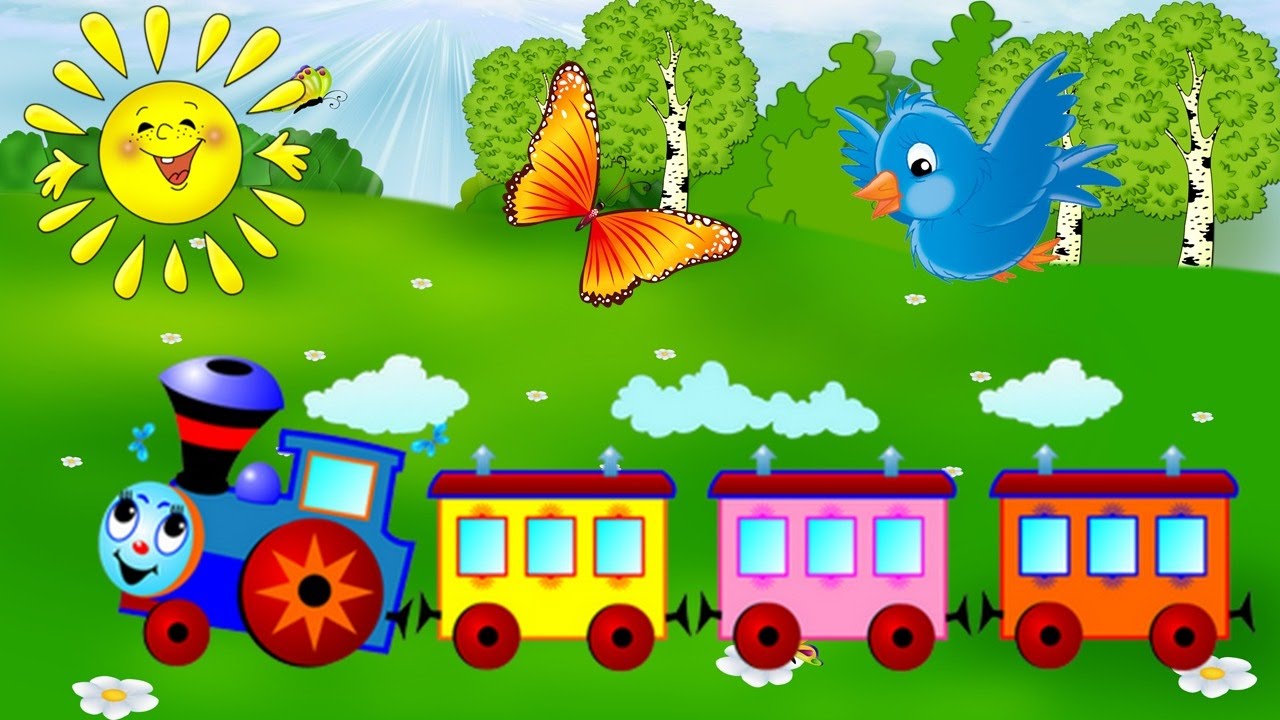 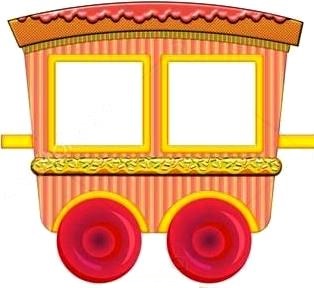 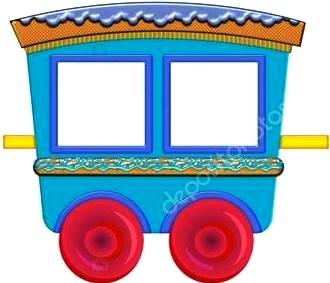 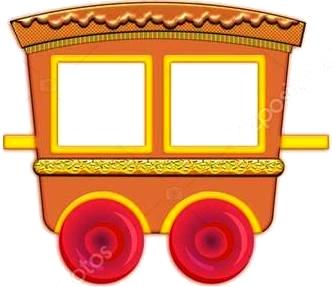 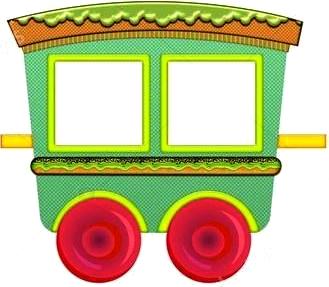 